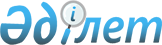 О повышении базовых ставок земельного налога и ставок единого земельного налога на неиспользуемые в соответствии с земельным законодательством Республики Казахстан земли сельскохозяйственного назначения в границах Сандыктауского района
					
			Утративший силу
			
			
		
					Решение Сандыктауского районного маслихата Акмолинской области от 23 ноября 2016 года № 8/3. Зарегистрировано Департаментом юстиции Акмолинской области 28 декабря 2016 года № 5650. Утратило силу решением Сандыктауского районного маслихата Акмолинской области от 28 марта 2018 года № 18/6
      Сноска. Утратило силу решением Сандыктауского районного маслихата Акмолинской области от 28.03.2018 № 18/6 (вводится в действие со дня официального опубликования).

      Примечание РЦПИ.

      В тексте документа сохранена пунктуация и орфография оригинала.

      В соответствии со статьями 386, 444 Кодекса Республики Казахстан от 10 декабря 2008 года "О налогах и других обязательных платежах в бюджет (Налоговый кодекс)", статьей 6 Закона Республики Казахстан от 23 января 2001 года "О местном государственном управлении и самоуправлении в Республике Казахстан", Сандыктауский районный маслихат РЕШИЛ:

      1. Повысить базовые ставки земельного налога и ставки единого земельного налога в десять раз на не используемые в соответствии с земельным законодательством Республики Казахстан земли сельскохозяйственного назначения в границах Сандыктауского района.

      2. Признать утратившим силу решение Сандыктауского районного маслихата "О повышении ставок земельного налога и единого земельного налога на неиспользуемые в соответствии с земельным законодательством Республики Казахстан земли сельскохозяйственного назначения в границах Сандыктауского района" от 20 мая 2016 года № 3/6 (зарегистрировано в реестре государственной регистрации нормативных правовых актов № 5423, опубликовано в газете "Сандыктауские вести" 24 июня 2016 года).

      3. Настоящее решение вступает в силу со дня государственной регистрации в Департаменте юстиции Акмолинской области и вводится в действие со дня официального опубликования.
      "СОГЛАСОВАНО"
      23 ноября 2016 года
      23 ноября 2016 года
					© 2012. РГП на ПХВ «Институт законодательства и правовой информации Республики Казахстан» Министерства юстиции Республики Казахстан
				
      Председатель сессии
районного маслихата
секретарь районного маслихата

С.Клюшников

      Аким Сандыктауского района

А.Исмагамбетов

      Руководитель Республиканского
государственного учреждения
"Управление государственных
доходов по Сандыктаускому району
Департамента государственных
доходов по Акмолинской области
Комитета государственных доходов
Министерства финансов
Республики Казахстан"

К.Батталов
